ĐƠN ĐỀ NGHỊ MIỄN, GIẢM HỌC PHÍ(Theo Nghị định 86/2015/NĐ – CP)Kính gửi: Thầy Hiệu trưởng Trường Cao đẳng kinh tế công nghiệp Hà nộiEm tên là:……………………………………………Mã sinh viên:……………………Ngày, tháng, năm sinh:…………………………………………………………………Nơi sinh:………………………………………………………………………………….Lớp:………………….Khóa:………………Khoa:…………………………………….Em thuộc đối tượng: Đã được hưởng chế độ miễn giảm học phí tại cơ sở đào tạo (trước khi nhập trường):……..…………………………………………………………………………………………….Căn cứ Nghị định 86/2015/NĐ – CP, em làm đơn này đề nghị Nhà trường xem xét để được miễn giảm học phí theo quy định và chế độ hiện hành.Em trân trọng cảm ơn./.Kèm theo đơn này, gồm: ĐƠN ĐỀ NGHỊ HỖ TRỢ CHI PHÍ HỌC TẬP(Theo Quyết định số 66/2013/QĐ-TTg)Kính gửi: Thầy Hiệu trưởng Trường Cao đẳng kinh tế công nghiệp Hà nộiEm tên là:……………………………………………Mã HSSV:……………………Ngày, tháng, năm sinh:…………………………………………………………………Nơi sinh:………………………………………………………………………………….Lớp:………………….Khóa:………………Khoa:…………………………………….Em là đối tượng: HSSV là người dân tộc thiểu số thuộc hộ nghèo, cận nghèo. Căn cứ Quyết định số 66/2013/QĐ – TTg của Thủ tướng Chính phủ về việc Quy định chính sách hỗ trợ chi phí học tập đối với sinh viên là người dân tộc thiểu số học tại các cơ sở giáo dục đại học, em kính đề nghị Nhà trường xem xét hỗ trợ chi phí học tập cho em theo quy định.Em xin trân trọng cảm ơn./.Kèm theo đơn này, gồm:Bản sao giấy khai sinhBản sao công chứng hộ nghèo, cận nghèo của UBND cấp xã, phường.Giấy chứng nhận là người dân tộc thiểu số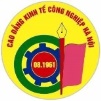 BỘ CÔNG THƯƠNGTRƯỜNG CAO ĐẲNG KINH TẾ CÔNG NGHIỆP HÀ NỘIMẫu: M1ĐMiễn 100% học phíMiễn 100% học phíMiễn 100% học phíMiễn 100% học phíMiễn 100% học phíMiễn 100% học phíMiễn 100% học phíMiễn 100% học phíMiễn 100% học phíCon người có côngCon liệt sỹCon TBCon BBCon người hưởng chính sách như TB, BBDT thiểu số thuộc hộ nghèo, cận nghèoDT thiểu số rất ít người, ở vùng KT đặc biệt kkMồ côi cả cha và mẹ(≤ 22 tuổi)Người tàn tật, khuyết tật có kk về kinh tếGiảm 70% học phí:Giảm 70% học phí:Giảm 70% học phí:Giảm 70% học phí:Giảm 70% học phí:Dân tộc (DT) thiểu số  ở vùng kinh tế đặc biệt khó khăn (kk):Dân tộc (DT) thiểu số  ở vùng kinh tế đặc biệt khó khăn (kk):Dân tộc (DT) thiểu số  ở vùng kinh tế đặc biệt khó khăn (kk):Dân tộc (DT) thiểu số  ở vùng kinh tế đặc biệt khó khăn (kk):Giảm 50% học phíGiảm 50% học phíGiảm 50% học phíGiảm 50% học phíGiảm 50% học phíCon CBVC mà có cha hoặc mẹ bị tai nạn lao động, mắc bệnh nghề nghiệp hưởng trợ cấp thường xuyên:Con CBVC mà có cha hoặc mẹ bị tai nạn lao động, mắc bệnh nghề nghiệp hưởng trợ cấp thường xuyên:Con CBVC mà có cha hoặc mẹ bị tai nạn lao động, mắc bệnh nghề nghiệp hưởng trợ cấp thường xuyên:Con CBVC mà có cha hoặc mẹ bị tai nạn lao động, mắc bệnh nghề nghiệp hưởng trợ cấp thường xuyên:Bản sao giấy khai sinh:Bản sao thẻ TB, BBBản sao công chứng Hộ khẩu thường trúGiấy chứng nhận hộ nghèo, cận nghèoGiấy chứng nhận người dân tộc thiều số rất ít ngườiBản sao Quyết định hưởng Trợ cấp XHBiên bản giám định thương tậtBản sao thẻ người hưởng chính sách như TB,BBCB CTSV / GVCN…………………………………………………………………………………………Hà nội, ngày          tháng         nămSINH VIÊN(ký ghi rõ họ, tên)KHOA……………………….………………………………………………………………………………………………………………………………………PHÒNG CÔNG TÁC HSSV………………………………………………………………………………………………………………………………………BỘ CÔNG THƯƠNGTRƯỜNG CAO ĐẲNG KINH TẾ CÔNG NGHIỆP HÀ NỘIMẫu: M3ĐCB CTSV / GVCN…………………………………………………………………………………………Hà nội, ngày          tháng         nămSINH VIÊN(ký ghi rõ họ, tên)KHOA……………………….………………………………………………………………………………………………………………………………………PHÒNG CÔNG TÁC HSSV………………………………………………………………………………………………………………………………………